	Kulturní zařízení Kadaň, příspěvková organizace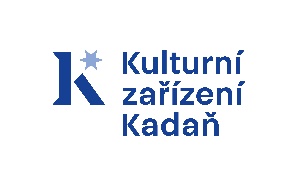 Čechova 147, Kadaň, IČO: 75110245Tomáš PospíšilBrožíkova 1376, 432 01 KadaňIČ: 66682851Věc:	ObjednávkaObjednáváme u Vás dodávku a instalaci zařízení elektronické zabezpečovací signalizace (EZS) a kamerového systému (CCTV) do muzejní expozice Historie města Kadaně, Kadaňský hrad, Tyršova 567, Kadaň dle Vaší nabídky ze dne 28. 7. 2023 v celkové ceně 139.425,- Kč včetně DPH (slovy: Jednostotřicetdevěttisícčtyčistadvacetpětkorunčeských). Termín dokončení: konec září 2023Děkujeme za vyřízení, s pozdravem						Jana Čechová, ředitelka tel. 474 334 483V Kadani dne 31. 7. 2023